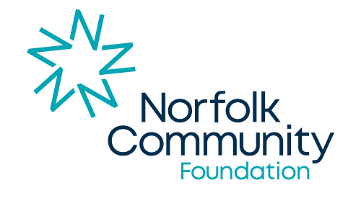 Photo competition 2022 entry form
Email your form and entries to us at shinebrighter@norfolkfoundation.com.Name:Organisation name:Phone number:Email:How did you find out about the competition?File name(s) submitted:I have read and agree to abide by the competition terms and conditions (see Norfolk Community Foundation’s website)I have read and agree to abide by the competition terms and conditions (see Norfolk Community Foundation’s website)Signed:Date: